Encontros e CelebraçõesUse este espaço para destacar observações feitas, tais como frases, relatos, experiência relevantes acontecidos durante os encontros.___________________________                                                                                               __________________________________Assinatura do Pároco                                                                                                                              Assinatura do(a) CatequistaEUCARISTIA 1Encontros e CelebraçõesEUCARISTIA 1Encontros e CelebraçõesArquidiocese de Porto AlegreVicariato: Digite o Vicariato Paróquia: Digite o Nome da ParóquiaArquidiocese de Porto AlegreVicariato: Digite o Vicariato Paróquia: Digite o Nome da ParóquiaArquidiocese de Porto AlegreVicariato: Digite o Vicariato Paróquia: Digite o Nome da ParóquiaArquidiocese de Porto AlegreVicariato: Digite o Vicariato Paróquia: Digite o Nome da ParóquiaArquidiocese de Porto AlegreVicariato: Digite o Vicariato Paróquia: Digite o Nome da ParóquiaArquidiocese de Porto AlegreVicariato: Digite o Vicariato Paróquia: Digite o Nome da ParóquiaArquidiocese de Porto AlegreVicariato: Digite o Vicariato Paróquia: Digite o Nome da ParóquiaArquidiocese de Porto AlegreVicariato: Digite o Vicariato Paróquia: Digite o Nome da ParóquiaArquidiocese de Porto AlegreVicariato: Digite o Vicariato Paróquia: Digite o Nome da ParóquiaArquidiocese de Porto AlegreVicariato: Digite o Vicariato Paróquia: Digite o Nome da ParóquiaArquidiocese de Porto AlegreVicariato: Digite o Vicariato Paróquia: Digite o Nome da ParóquiaArquidiocese de Porto AlegreVicariato: Digite o Vicariato Paróquia: Digite o Nome da ParóquiaArquidiocese de Porto AlegreVicariato: Digite o Vicariato Paróquia: Digite o Nome da ParóquiaArquidiocese de Porto AlegreVicariato: Digite o Vicariato Paróquia: Digite o Nome da ParóquiaArquidiocese de Porto AlegreVicariato: Digite o Vicariato Paróquia: Digite o Nome da ParóquiaArquidiocese de Porto AlegreVicariato: Digite o Vicariato Paróquia: Digite o Nome da ParóquiaArquidiocese de Porto AlegreVicariato: Digite o Vicariato Paróquia: Digite o Nome da ParóquiaArquidiocese de Porto AlegreVicariato: Digite o Vicariato Paróquia: Digite o Nome da ParóquiaArquidiocese de Porto AlegreVicariato: Digite o Vicariato Paróquia: Digite o Nome da ParóquiaAno: 2018Pároco: Digite o nome do párocoCatequista: Digite o nome do(a) CatequistaAno: 2018Pároco: Digite o nome do párocoCatequista: Digite o nome do(a) CatequistaAno: 2018Pároco: Digite o nome do párocoCatequista: Digite o nome do(a) CatequistaAno: 2018Pároco: Digite o nome do párocoCatequista: Digite o nome do(a) CatequistaAno: 2018Pároco: Digite o nome do párocoCatequista: Digite o nome do(a) CatequistaAno: 2018Pároco: Digite o nome do párocoCatequista: Digite o nome do(a) CatequistaAno: 2018Pároco: Digite o nome do párocoCatequista: Digite o nome do(a) CatequistaAno: 2018Pároco: Digite o nome do párocoCatequista: Digite o nome do(a) CatequistaAno: 2018Pároco: Digite o nome do párocoCatequista: Digite o nome do(a) CatequistaAno: 2018Pároco: Digite o nome do párocoCatequista: Digite o nome do(a) CatequistaAno: 2018Pároco: Digite o nome do párocoCatequista: Digite o nome do(a) CatequistaAno: 2018Pároco: Digite o nome do párocoCatequista: Digite o nome do(a) CatequistaAno: 2018Pároco: Digite o nome do párocoCatequista: Digite o nome do(a) CatequistaAno: 2018Pároco: Digite o nome do párocoCatequista: Digite o nome do(a) CatequistaAno: 2018Pároco: Digite o nome do párocoCatequista: Digite o nome do(a) CatequistaAno: 2018Pároco: Digite o nome do párocoCatequista: Digite o nome do(a) CatequistaAno: 2018Pároco: Digite o nome do párocoCatequista: Digite o nome do(a) CatequistaAno: 2018Pároco: Digite o nome do párocoCatequista: Digite o nome do(a) CatequistaAno: 2018Pároco: Digite o nome do párocoCatequista: Digite o nome do(a) Catequista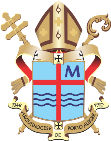 __________________________________                                                        _______________________________________Assinatura do(a) Catequista                                                                                           Assinatura do PárocoDATAData do Encontro__/____/____/____/____/____/____/____/____/____/____/____/____/____/____/____/____/____/____/____/____/____/____/____/____/____/____/____/____/____/____/____/____/____/____/____/____________________________________                                                        _______________________________________Assinatura do(a) Catequista                                                                                           Assinatura do PárocoNúmero do Encontro01020304050607080910111213141516161718192021222324252627__________________________________                                                        _______________________________________Assinatura do(a) Catequista                                                                                           Assinatura do PárocoTEMATema do EncontroVamos caminhar JuntosJesus está no meio de nósAbertura do anoA Bíblia, Palavra de DeusDeus criou o céu e a terraSomos imagem e semelhança de DeusEntrega da Palavra de DeusA quebra da aliançaDeus não abandona a criaçãoUma jovem chamada MariaEntrega do terçoO nascimento de JesusJoão batiza JesusJesus convida discípulosEncontro de pais, crianças e catequistasJesus ensina a rezar: Pai nossoentrega do Pai nossoJesus acalma o marJesus entra em JerusalémA última CeiaJesus  foi crucificadoJesus  foi crucificadoJesus RessuscitouAbraão: homem de fédia do catequistaJacó: pai de doze filhosJosé: o irmão vendidoEncontro de pais, crianças e catequistasA escravidão no EgitoMoisés e a páscoaOs dez mandamentosEntrega da LeiOs juízesO exílio: longe de casaOs profetas falam em nome de DeusO Messias esperadoRenovação das Promessas Batismais__________________________________                                                        _______________________________________Assinatura do(a) Catequista                                                                                           Assinatura do Pároco1Digite aqui os nomes dos catequizandos......................................__________________________________                                                        _______________________________________Assinatura do(a) Catequista                                                                                           Assinatura do Pároco2Em ordem alfabética......................................__________________________________                                                        _______________________________________Assinatura do(a) Catequista                                                                                           Assinatura do Pároco3......................................__________________________________                                                        _______________________________________Assinatura do(a) Catequista                                                                                           Assinatura do Pároco4......................................__________________________________                                                        _______________________________________Assinatura do(a) Catequista                                                                                           Assinatura do Pároco5......................................__________________________________                                                        _______________________________________Assinatura do(a) Catequista                                                                                           Assinatura do Pároco6......................................__________________________________                                                        _______________________________________Assinatura do(a) Catequista                                                                                           Assinatura do Pároco7......................................__________________________________                                                        _______________________________________Assinatura do(a) Catequista                                                                                           Assinatura do Pároco8......................................__________________________________                                                        _______________________________________Assinatura do(a) Catequista                                                                                           Assinatura do Pároco9......................................__________________________________                                                        _______________________________________Assinatura do(a) Catequista                                                                                           Assinatura do Pároco10......................................__________________________________                                                        _______________________________________Assinatura do(a) Catequista                                                                                           Assinatura do Pároco11......................................__________________________________                                                        _______________________________________Assinatura do(a) Catequista                                                                                           Assinatura do Pároco12......................................__________________________________                                                        _______________________________________Assinatura do(a) Catequista                                                                                           Assinatura do Pároco13......................................__________________________________                                                        _______________________________________Assinatura do(a) Catequista                                                                                           Assinatura do Pároco14......................................__________________________________                                                        _______________________________________Assinatura do(a) Catequista                                                                                           Assinatura do Pároco15......................................__________________________________                                                        _______________________________________Assinatura do(a) Catequista                                                                                           Assinatura do Pároco16......................................__________________________________                                                        _______________________________________Assinatura do(a) Catequista                                                                                           Assinatura do Pároco17......................................__________________________________                                                        _______________________________________Assinatura do(a) Catequista                                                                                           Assinatura do Pároco18......................................__________________________________                                                        _______________________________________Assinatura do(a) Catequista                                                                                           Assinatura do Pároco19......................................__________________________________                                                        _______________________________________Assinatura do(a) Catequista                                                                                           Assinatura do Pároco20......................................__________________________________                                                        _______________________________________Assinatura do(a) Catequista                                                                                           Assinatura do Pároco21......................................__________________________________                                                        _______________________________________Assinatura do(a) Catequista                                                                                           Assinatura do Pároco22......................................__________________________________                                                        _______________________________________Assinatura do(a) Catequista                                                                                           Assinatura do Pároco23......................................__________________________________                                                        _______________________________________Assinatura do(a) Catequista                                                                                           Assinatura do Pároco24......................................__________________________________                                                        _______________________________________Assinatura do(a) Catequista                                                                                           Assinatura do Pároco25......................................__________________________________                                                        _______________________________________Assinatura do(a) Catequista                                                                                           Assinatura do Pároco